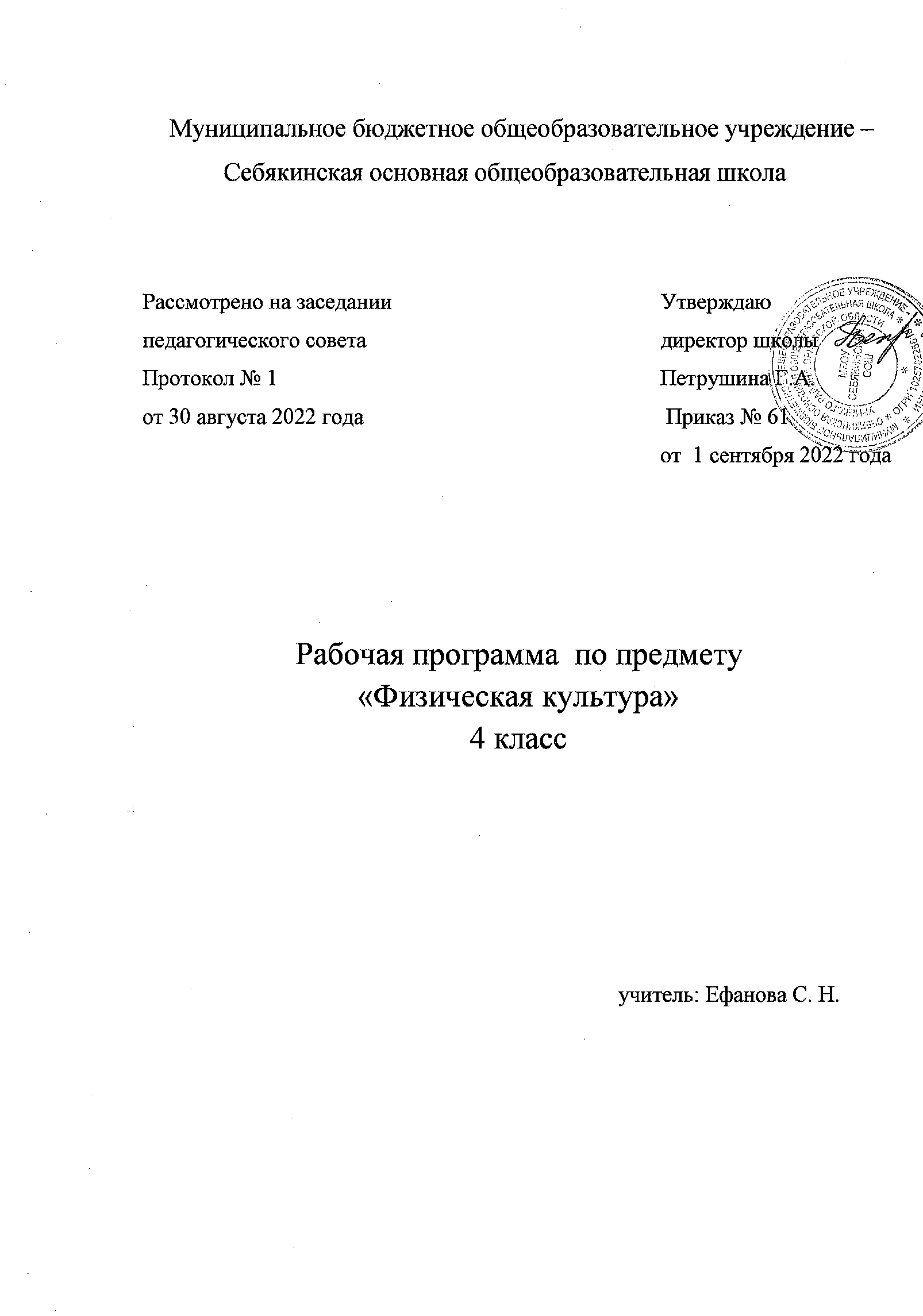 ПОЯСНИТЕЛЬНАЯ ЗАПИСКАПри создании программы учитывались потребности современного российского общества в физически крепком и деятельном подрастающем поколении, способном активно включаться в разнообразные формы здорового образа жизни, использовать ценности физической культуры для саморазвития, самоопределения и самореализации.В программе нашли своё отражение объективно сложившиеся реалии современного социокультурного развития общества, условия деятельности образовательных организаций, запросы родителей, учителей и методистов на обновление содержания образовательного процесса, внедрение в его практику современных подходов, новых методик и технологий.Изучение учебного предмета «Физическая культура» имеет важное значение в онтогенезе детей младшего школьного возраста. Оно активно воздействует на развитие их физической, психической и социальной природы, содействует укреплению здоровья, повышению защитных свойств организма, развитию памяти, внимания и мышления, предметно ориентируется на активное вовлечение младших школьников в самостоятельные занятия физической культурой и спортом.Целью образования по физической культуре в начальной школе является формирование у учащихся основ здорового образа жизни, активной творческой самостоятельности в проведении разнообразных форм занятий физическими упражнениями. Достижение данной цели обеспечивается ориентацией учебного предмета на укрепление и сохранение здоровья школьников, приобретение ими знаний и способов самостоятельной деятельности, развитие физических качеств и освоение физических упражнений оздоровительной, спортивной и прикладно-ориентированной направленности.Развивающая ориентация учебного предмета «Физическая культура» заключается в формировании у младших школьников необходимого и достаточного физического здоровья, уровня развития физических качеств и обучения физическим упражнениям разной функциональной направленности.Существенным достижением такой ориентации является постепенное вовлечение обучающихся в здоровый образ жизни за счёт овладения ими знаниями и умениями по организации самостоятельных занятий подвижными играми, коррекционной, дыхательной и зрительной гимнастикой, проведения физкультминуток и утренней зарядки, закаливающих процедур, наблюдений за физическим развитием и физической подготовленностью.Воспитывающее значение учебного предмета раскрывается в приобщении обучающихся к истории и традициям физической культуры и спорта народов России, формировании интереса к регулярным занятиям физической культурой и спортом, осознании роли занятий физической культурой в укреплении здоровья, организации активного отдыха и досуга. В процессе обучения у обучающихся активно формируются положительные навыки и способы поведения, общения и взаимодействия со сверстниками и учителями, оценивания своих действий и поступков в процессе совместной коллективной деятельности.Методологической основой структуры и содержания программы по физической культуре для начального общего образования является личностно-деятельностный подход, ориентирующий педагогический процесс на развитие целостной личности обучающихся. Достижение целостного развития становится возможным благодаря освоению младшими школьниками двигательной деятельности, представляющей собой основу содержания учебного предмета «Физическая культура». Двигательная деятельность оказывает активное влияние на развитие психической и социальной природы обучающихся. Как и любая деятельность, она включает в себя информационный, операциональный и мотивационно-процессуальный компоненты, которые находят своё отражение в соответствующих дидактических линиях учебного предмета.В целях усиления мотивационной составляющей учебного предмета и подготовки школьников к выполнению комплекса ГТО в структуру программы в раздел «Физическое совершенствование»вводится образовательный модуль «Прикладно-ориентированная физическая культура». Данный модуль позволит удовлетворить интересы учащихся в занятиях спортом и активном участии в спортивных соревнованиях, развитии национальных форм соревновательной деятельности и систем физического воспитания.Содержание модуля «Прикладно-ориентированная физическая культура», обеспечивается Примерными программами по видам спорта, которые рекомендуются Министерством просвещения РФ для занятий физической культурой и могут использоваться образовательными организациями исходя из интересов учащихся, физкультурно-спортивных традиций, наличия необходимой материально-технической базы, квалификации педагогического состава. Помимо Примерных программ, рекомендуемых Министерством просвещения РФ, образовательные организации могут разрабатывать своё содержание для модуля «Прикладно-ориентированная физическая культура» и включать в него популярные национальные виды спорта, подвижные игры и развлечения, основывающиеся на этнокультурных, исторических и современных традициях региона и школы.Планируемые результаты включают в себя личностные, метапредметные и предметные результаты. Личностные результаты представлены в программе за весь период обучения в начальной школе; метапредметные и предметные результаты — за каждый год обучения.Результативность освоения учебного предмета учащимися достигается посредством современных научно-обоснованных инновационных средств, методов и форм обучения, информационно- коммуникативных технологий и передового педагогического опыта.Место учебного предмета «Физическая культура» в учебном планеВ 4 классе на изучение предмета отводится 3 часа в неделю, суммарно 102 часа.СОДЕРЖАНИЕ УЧЕБНОГО ПРЕДМЕТАЗнания о физической культуре. Из истории развития физической культуры в России. Развитие национальных видов спорта в России.Способы самостоятельной деятельности. Физическая подготовка. Влияние занятий физической подготовкой на работу организма. Регулирование физической нагрузки по пульсу на самостоятельных занятиях физической подготовкой. Определение тяжести нагрузки на самостоятельных занятиях физической подготовкой по внешним признакам и самочувствию. Определение возрастных особенностей физического развития и физической подготовленности посредством регулярного наблюдения. Оказание первой помощи при травмах во время самостоятельных занятий физической культурой.Физическое совершенствование. Оздоровительная физическая культура. Оценка состояния осанки, упражнения для профилактики её нарушения (на расслабление мышц спины и профилактику сутулости). Упражнения для снижения массы тела за счёт упражнений с высокой активностью работы больших мышечных групп. Закаливающие процедуры: купание в естественных водоёмах; солнечные и воздушные процедуры.Спортивно-оздоровительная физическая культура. Гимнастика с основами акробатики. Предупреждение травматизма при выполнении гимнастических и акробатических упражнений. Акробатические комбинации из хорошо освоенных упражнений. Опорный прыжок через гимнастического козла с разбега способом напрыгивания. Упражнения на низкой гимнастической перекладине: висы и упоры, подъём переворотом. Упражнения в танце «Летка-енка».Лёгкая атлетика. Предупреждение травматизма во время выполнения легкоатлетических упражнений. Прыжок в высоту с разбега перешагиванием. Технические действия при беге по легкоатлетической дистанции: низкий старт; стартовое ускорение, финиширование. Метание малого мяча на дальность стоя на месте.Лыжная подготовка. Предупреждение травматизма во время занятий лыжной подготовкой. Упражнения в передвижении на лыжах одновременным одношажным ходом.Плавательная подготовка. Предупреждение травматизма во время занятий плавательной подготовкой. Упражнения в плавании кролем на груди; ознакомительные упражнения в плавании кролем на спине.Подвижные и спортивные игры. Предупреждение травматизма на занятиях подвижными играми. Подвижные игры общефизической подготовки. Волейбол: нижняя боковая подача; приём и передача мяча сверху; выполнение освоенных технических действий в условиях игровой деятельности.Баскетбол: бросок мяча двумя руками от груди с места; выполнение освоенных технических действий в условиях игровой деятельности. Футбол: остановки катящегося мяча внутренней стороной стопы; выполнение освоенных технических действий в условиях игровой деятельности.Прикладно-ориентированная физическая культура. Упражнения физической подготовки на развитие основных физических качеств. Подготовка к выполнению нормативных требований комплекса ГТО.ПЛАНИРУЕМЫЕ ОБРАЗОВАТЕЛЬНЫЕ РЕЗУЛЬТАТЫЛичностные результатыЛичностные результаты освоения учебного предмета «Физическая культура» на уровне начального общего образования достигаются в единстве учебной и воспитательной деятельности организации в соответствии с традиционными российскими социокультурными и духовно-нравственными ценностями, принятыми в обществе правилами и нормами поведения и способствуют процессам самопознания, самовоспитания и саморазвития, формирования внутренней позиции личности.Личностные результаты должны отражать готовность обучающихся руководствоваться ценностями и приобретение первоначального опыта деятельности на их основе:становление ценностного отношения к истории и развитию физической культуры народов России, осознание её связи с трудовой деятельностью и укреплением здоровья человека;формирование нравственно-этических норм поведения и правил межличностного общения во время подвижных игр и спортивных соревнований, выполнения совместных учебных заданий;проявление уважительного отношения к соперникам во время соревновательной деятельности, стремление оказывать первую помощь при травмах и ушибах;уважительное отношение к содержанию национальных подвижных игр, этнокультурным формам и видам соревновательной деятельности;стремление к формированию культуры здоровья, соблюдению правил здорового образа жизни;проявление интереса к исследованию индивидуальных особенностей физического развития и физической подготовленности, влияния занятий физической культурой и спортом на их показатели.Метапредметные результатыМетапредметные результаты отражают достижения учащихся в овладении познавательными, коммуникативными и регулятивными универсальными учебными действиями, умения их использовать в практической деятельности. Метапредметные результаты формируются на протяжении каждого года обучения.По окончанию четвёртого года обучения учащиеся научатся:познавательные УУД:сравнивать показатели индивидуального физического развития и физической подготовленности с возрастными стандартами, находить общие и отличительные особенности;выявлять отставание в развитии физических качеств от возрастных стандартов, приводить примеры физических упражнений по их устранению;объединять физические упражнения по их целевому предназначению: на профилактику нарушения осанки, развитие силы, быстроты и выносливости;коммуникативные УУД:взаимодействовать с учителем и учащимися, воспроизводить ранее изученный материал и отвечать на вопросы в процессе учебного диалога;использовать специальные термины и понятия в общении с учителем и учащимися, применять термины при обучении новым физическим упражнениям, развитии физических качеств;оказывать посильную первую помощь во время занятий физической культурой;регулятивные УУД:выполнять указания учителя, проявлять активность и самостоятельность при выполнении учебных заданий;самостоятельно проводить занятия на основе изученного материала и с учётом собственных интересов;оценивать свои успехи в занятиях физической культурой, проявлять стремление к развитию физических качеств, выполнению нормативных требований комплекса ГТО.Предметные результатыК концу обучения в четвёртом классе обучающийся научится:объяснять назначение комплекса ГТО и выявлять его связь с подготовкой к труду и защите Родины;осознавать положительное влияние занятий физической подготовкой на укрепление здоровья, развитие сердечно-сосудистой и дыхательной систем;приводить примеры регулирования физической нагрузки по пульсу при развитии физических качеств: силы, быстроты, выносливости и гибкости;приводить примеры оказания первой помощи при травмах во время самостоятельных занятий физической культурой и спортом; характеризовать причины их появления на занятиях гимнастикой и лёгкой атлетикой, лыжной и плавательной подготовкой;проявлять готовность оказать первую помощь в случае необходимости;демонстрировать акробатические комбинации из 5—7 хорошо освоенных упражнений (с помощью учителя);демонстрировать опорный прыжок через гимнастического козла с разбега способом напрыгивания;демонстрировать движения танца «Летка-енка» в групповом исполнении под музыкальное сопровождение;выполнять прыжок в высоту с разбега перешагиванием;выполнять метание малого (теннисного) мяча на дальность;демонстрировать проплывание учебной дистанции кролем на груди или кролем на спине (по выбору учащегося);выполнять освоенные технические действия спортивных игр баскетбол, волейбол и футбол в условиях игровой деятельности;выполнять упражнения на развитие физических качеств, демонстрировать приросты в ихпоказателях.ТЕМАТИЧЕСКОЕ ПЛАНИРОВАНИЕУЧЕБНО-МЕТОДИЧЕСКОЕ ОБЕСПЕЧЕНИЕ ОБРАЗОВАТЕЛЬНОГО ПРОЦЕССАОБЯЗАТЕЛЬНЫЕ УЧЕБНЫЕ МАТЕРИАЛЫ ДЛЯ УЧЕНИКАФизическая культура, 1-4 класс/Лях В.И., Акционерное общество «Издательство «Просвещение»; Введите свой вариант:МЕТОДИЧЕСКИЕ МАТЕРИАЛЫ ДЛЯ УЧИТЕЛЯФизическая культура. Рабочие программы. Предметная линия учебников В.И.Ляха. 1-4 классы: пособие для учителей общеобразоват. учреждений / В.И.Лях. – М.: Просвещение, 2016.- 64 с.Физическая культура. 1-4 классы: учеб. для общеобразоват. учреждений / В.И. Лях. – 13-е изд. – М.: Просвещение, 2012. – 190 с.ЦИФРОВЫЕ ОБРАЗОВАТЕЛЬНЫЕ РЕСУРСЫ И РЕСУРСЫ СЕТИ ИНТЕРНЕТhttp://school-collection.edu.ru http://nachalka.infoМАТЕРИАЛЬНО-ТЕХНИЧЕСКОЕ ОБЕСПЕЧЕНИЕ ОБРАЗОВАТЕЛЬНОГО ПРОЦЕССАУЧЕБНОЕ ОБОРУДОВАНИЕкомпьютерный стол Ноутбук учителя, ПроекторОБОРУДОВАНИЕ ДЛЯ ПРОВЕДЕНИЯ ПРАКТИЧЕСКИХ РАБОТСкамейка гимнастическая жесткая Мат гимнастический прямой Бревно гимнастическое напольноеПерекладина гимнастическая пристенная Канат для лазанияПерекладина навесная универсальная Тренажер навесной для прессаМяч для метанияНабор для подвижных игрКомплект для проведения спортмероприятий Комплект судейскийБотинки для лыж ЛыжиЛыжные палкиСтойки волейбольные с волейбольной сеткой. Ворота для минифутбола складныеМяч баскетбольный Мяч футбольный Мяч волейбольный№ п/пНаименование разделов и тем программыКоличество часовКоличество часовКоличество часовДата изученияВиды деятельностиВиды, формы контроляЭлектронные (цифровые) образовательные ресурсы№ п/пНаименование разделов и тем программывсегоконтрольные работыпрактические работыДата изученияВиды деятельностиВиды, формы контроляЭлектронные (цифровые) образовательные ресурсыРаздел 1. Знания о физической культуреРаздел 1. Знания о физической культуреРаздел 1. Знания о физической культуреРаздел 1. Знания о физической культуреРаздел 1. Знания о физической культуреРаздел 1. Знания о физической культуреРаздел 1. Знания о физической культуреРаздел 1. Знания о физической культуреРаздел 1. Знания о физической культуре1.1.Из истории развития физической культуры в России10001.09.2022обсуждают развитие физической культуры в средневековой России, устанавливают особенности проведения популярных среди народа состязаний;;Устный опрос;http://school- collection.edu.ru http://nachalka.info1.2.Из истории развития национальных видов спорта10006.09.2022знакомятся и обсуждают виды спорта народов, населяющих Российскую Федерацию, находят в них общие признаки и различия, готовят небольшой доклад (сообщение) о развитии национальных видов спорта в своей республике, области, регионе;Устный опрос;http://school- collection.edu.ru http://nachalka.infoИтого по разделуИтого по разделу2Раздел 2. Способы самостоятельной деятельностиРаздел 2. Способы самостоятельной деятельностиРаздел 2. Способы самостоятельной деятельностиРаздел 2. Способы самостоятельной деятельностиРаздел 2. Способы самостоятельной деятельностиРаздел 2. Способы самостоятельной деятельностиРаздел 2. Способы самостоятельной деятельностиРаздел 2. Способы самостоятельной деятельностиРаздел 2. Способы самостоятельной деятельности2.1.Самостоятельная физическая подготовка10007.09.2022обсуждают содержание и задачи физической подготовки школьников, её связь с укреплением здоровья, подготовкой к предстоящей жизнедеятельности;;Устный опрос;http://school- collection.edu.ru http://nachalka.info2.2.Влияние занятий физической подготовкой на работу систем организма10009.09.2022обсуждают работу сердца и лёгких во время выполнения физических нагрузок, выявляют признаки положительного влияния занятий физической подготовкой на развитие систем дыхания и кровообращения;;выполняют 30 приседаний в спокойном умеренном темпе в течение 30 с.; останавливаются и подсчитывают пульс за первые 30 с восстановления;Устный опрос;http://school- collection.edu.ru http://nachalka.info2.3.Оценка годовой динамики показателей физического развития и физической подготовленности20113.09.202214.09.2022составляют таблицу наблюдений за результатами измерения показателей физического развития и физической подготовленности по учебным четвертям (триместрам) по образцу;;Сравнивают индивидуальные показатели с оценочной таблицей и устанавливают состояние осанки;Письменный контроль;http://school- collection.edu.ru http://nachalka.info2.4.Оказание первой помощи на занятиях физической культурой10116.09.2022разучивают правила оказания первой помощи при травмах и ушибах, приёмы и действия в случае их появления (в соответствии с образцами учителя):;Практическая работа;http://school- collection.edu.ru http://nachalka.infoИтого по разделуИтого по разделу5ФИЗИЧЕСКОЕ СОВЕРШЕНСТВОВАНИЕФИЗИЧЕСКОЕ СОВЕРШЕНСТВОВАНИЕФИЗИЧЕСКОЕ СОВЕРШЕНСТВОВАНИЕФИЗИЧЕСКОЕ СОВЕРШЕНСТВОВАНИЕФИЗИЧЕСКОЕ СОВЕРШЕНСТВОВАНИЕФИЗИЧЕСКОЕ СОВЕРШЕНСТВОВАНИЕФИЗИЧЕСКОЕ СОВЕРШЕНСТВОВАНИЕФИЗИЧЕСКОЕ СОВЕРШЕНСТВОВАНИЕФИЗИЧЕСКОЕ СОВЕРШЕНСТВОВАНИЕРаздел 3. Оздоровительная физическая культураРаздел 3. Оздоровительная физическая культураРаздел 3. Оздоровительная физическая культураРаздел 3. Оздоровительная физическая культураРаздел 3. Оздоровительная физическая культураРаздел 3. Оздоровительная физическая культураРаздел 3. Оздоровительная физическая культураРаздел 3. Оздоровительная физическая культураРаздел 3. Оздоровительная физическая культура3.1.Упражнения для профилактики нарушения осанки10020.09.2022выполняют комплекс упражнений на расслабление мышц спины:;Устный опрос;http://school- collection.edu.ru http://nachalka.info3.2.Закаливание организма10021.09.2022разучивают правила закаливания во время купания в естественных водоёмах, при проведении воздушных и солнечных процедур, приводят примеры возможных негативных последствий их нарушения;;Устный опрос;http://school- collection.edu.ru http://nachalka.infoИтого по разделуИтого по разделу2Раздел 4. Спортивно-оздоровительная физическая культураРаздел 4. Спортивно-оздоровительная физическая культураРаздел 4. Спортивно-оздоровительная физическая культураРаздел 4. Спортивно-оздоровительная физическая культураРаздел 4. Спортивно-оздоровительная физическая культураРаздел 4. Спортивно-оздоровительная физическая культураРаздел 4. Спортивно-оздоровительная физическая культураРаздел 4. Спортивно-оздоровительная физическая культураРаздел 4. Спортивно-оздоровительная физическая культура4.1.Модуль "Гимнастика с основами акробатики". Предупреждение травм при выполнении гимнастических и акробатических упражнений20023.09.202226.09.2022обсуждают возможные травмы при выполнении гимнастических и акробатических упражнений, анализируют причины их появления, приводят примеры по способам профилактики и предупреждения травм;;Устный опрос;http://school- collection.edu.ru http://nachalka.info4.2.Модуль "Гимнастика с основами акробатики".Акробатическая комбинация20027.09.202229.09.2022обсуждают правила составления акробатической комбинации, последовательность самостоятельного разучивания акробатических упражнений;;Практическая работа;http://school- collection.edu.ru http://nachalka.info4.3.Модуль "Гимнастика с основами акробатики".Опорной прыжок20030.09.202204.10.2022наблюдают и обсуждают образец техники выполнения опорного прыжка через гимнастического козла напрыгиванием, выделяют его основные фазы и анализируют особенности их;Устный опрос;http://school- collection.edu.ru http://nachalka.info4.4.Модуль "Гимнастика с основами акробатики".Упражнения на гимнастической перекладине20005.10.202207.10.2022выполняют висы на низкой гимнастической перекладине с разными способами хвата (висы стоя на согнутых руках; лёжа согнувшись и сзади; присев и присев сзади);;Практическая работа;http://school- collection.edu.ru http://nachalka.info4.5.Модуль "Гимнастика с основами акробатики".Танцевальные упражнения20011.10.202212.10.2022наблюдают и анализируют образец танца «Летка-енка», выделяют особенности выполнения его основных движений;;Практическая работа;http://school- collection.edu.ru http://nachalka.info4.6.Модуль "Лёгкая атлетика". Предупреждение травм на занятиях лёгкой атлетикой10014.10.2022обсуждают возможные травмы при выполнении легкоатлетических упражнений, анализируют причины их появления, приводят примеры по способам профилактики и предупреждения (при выполнении беговых и прыжковых упражнений, бросках и метании спортивных снарядов);;Устный опрос;http://school- collection.edu.ru http://nachalka.info4.7.Модуль "Лёгкая атлетика". Упражнения в прыжках в высоту с разбега20118.10.202219.10.2022выполняют подводящие упражнения для освоения техники прыжка в высоту способом перешагивания:;Практическая работа;http://school- collection.edu.ru http://nachalka.info4.8.Модуль "Лёгкая атлетика". Беговые упражнения21021.10.202225.10.2022наблюдают и обсуждают образец бега по соревновательной дистанции, обсуждают особенности выполнения его основных технических действий;; выполняют бег по дистанции 30 м с низкого старта;финиширование в беге на дистанцию 30 м; скоростной бег по соревновательной дистанции;Зачет;http://school- collection.edu.ru http://nachalka.info4.9.Модуль "Лёгкая атлетика". Метание малого мяча на дальность20026.10.202208.11.2022разучивают подводящие упражнения к освоению техники метания малого мяча на дальность с места:;выполняют метание малого мяча на дальность по фазам движения и в полной координации;Практическая работа;http://school- collection.edu.ru http://nachalka.info4.10.Модуль "Лыжная подготовка". Предупреждение травм на занятиях лыжной подготовкой20009.11.202211.11.2022разучивают правила профилактики травматизма и выполняют их на занятиях лыжной подготовкой;Устный опрос;http://school- collection.edu.ru http://nachalka.info4.11.Модуль "Лыжная подготовка". Передвижение на лыжах одновременным одношажным ходом90115.11.202202.12.2022выполняют передвижение одношажным одновременным ходом по фазам движения и в полной координации;Практическая работа;http://school- collection.edu.ru http://nachalka.info4.12.Модуль "Плавательная подготовка". Предупреждение травм на занятиях в плавательном бассейне20006.12.202207.12.2022обсуждают возможные травмы при выполнении плавательных упражнений в бассейне, анализируют причины их появления, приводят примеры способов профилактики и предупреждения;;Устный опрос;http://school- collection.edu.ru http://nachalka.info4.13.Модуль "Плавательная подготовка". Плавательная подготовка60023.12.202211.01.2023наблюдают образец техники плавания кролем на груди, анализирую и уточняют отдельные её элементы и способы их выполнения;;Устный опрос;http://school- collection.edu.ru http://nachalka.info4.14.Модуль "Подвижные и спортивные игры". Предупреждение травматизма на занятиях подвижными играми10013.01.2023разучивают правила профилактики травматизма и выполняют их на занятиях подвижными и спортивными играми;Устный опрос;http://school- collection.edu.ru http://nachalka.info4.15.Модуль "Подвижные и спортивные игры". Подвижные игры общефизической подготовки21117.01.202318.01.2023разучивают правила подвижных игр, способы организации и подготовку мест проведения;;самостоятельно организовывают и играют в подвижные игры;Практическая работа;зачет;http://school- collection.edu.ru http://nachalka.info4.16.Модуль "Подвижные и спортивные игры".Технические действия игры волейбол120120.01.202315.02.2023выполняют подводящие упражнения для освоения техники нижней боковой подачи:;Практическая работа;http://school- collection.edu.ru http://nachalka.info4.17.Модуль "Подвижные и спортивные игры".Технические действия игры баскетбол80117.02.202307.03.2023выполняют подводящие упражнения и технические действия игры баскетбол:;Практическая работа;http://school- collection.edu.ru http://nachalka.info4.18.Модуль "Подвижные и спортивные игры".Технические действия игры футбол101109.03.202329.03.2023выполняют технические действия игры футбол в условиях игровой деятельности;Практическая работа;зачет;http://school- collection.edu.ru http://nachalka.infoИтого по разделуИтого по разделу69Раздел 5. Прикладно-ориентированная физическая культураРаздел 5. Прикладно-ориентированная физическая культураРаздел 5. Прикладно-ориентированная физическая культураРаздел 5. Прикладно-ориентированная физическая культураРаздел 5. Прикладно-ориентированная физическая культураРаздел 5. Прикладно-ориентированная физическая культураРаздел 5. Прикладно-ориентированная физическая культураРаздел 5. Прикладно-ориентированная физическая культураРаздел 5. Прикладно-ориентированная физическая культура5.1.Рефлексия: демонстрирация приростов в показателях физических качеств к нормативным требованиям комплекса ГТО242131.03.202330.05.2023демонстрирование приростов в показателях физических качеств к нормативным требованиям комплекса ГТО;Практическая работа;зачет;http://school- collection.edu.ru http://nachalka.infoИтого по разделуИтого по разделу24ОБЩЕЕ КОЛИЧЕСТВО ЧАСОВ ПО ПРОГРАММЕОБЩЕЕ КОЛИЧЕСТВО ЧАСОВ ПО ПРОГРАММЕ10259№ п/пТемаКол-во часовЭлектронные образовательные ресурсы1Знания о физической культуре2https://resh.edu.1.1Из истории развития физической культуры в России1https://resh.edu.1.2Из истории развития национальных видов спорта1https://resh.edu.2СПОСОБЫ САМОСТОЯТЕЛЬНОЙ ДЕЯТЕЛЬНОСТИ5https://resh.edu.2.1Самостоятельная физическая подготовка1https://resh.edu.2.2Влияние занятий физической подготовкой на работу систем организма1https://resh.edu.2.3Оценка годовой динамики показателей физического развития и физической подготовленности2https://resh.edu.2.4Оказание первой помощи на занятиях физической культурой1https://resh.edu.3ФИЗИЧЕСКОЕ СОВЕРШЕНСТВОВАНИЕ. Оздоровительная физическая культура2https://resh.edu.3.1Упражнения для профилактики нарушения осанки1https://resh.edu.3.2Закаливание организма14 Спортивно -оздоровительная физическая культура38https://resh.edu.4.1Модуль "Гимнастика с основами акробатики". Предупреждение травм при выполнении гимнастических и акробатических упражнений2https://resh.edu.4.2Модуль "Гимнастика с основами акробатики". Акробатическая комбинация2https://resh.edu.4.3Модуль "Гимнастика с основами акробатики". Опорной прыжок2https://resh.edu.4.4Модуль "Гимнастика с основами акробатики". Упражнения на гимнастической перекладине2https://resh.edu.4.5Модуль "Гимнастика с основами акробатики". Танцевальные упражнения2https://resh.edu.4.6Модуль "Лёгкая атлетика". Предупреждение травм на занятиях лёгкой атлетикой1https://resh.edu.4.7. Модуль "Лёгкая атлетика". Упражнения в прыжках в высоту с разбег2https://resh.edu.4.8Модуль "Лёгкая атлетика". Беговые упражнения2https://resh.edu.4.9Модуль "Лёгкая атлетика". Метание малого мяча на дальность2https://resh.edu.4.10Модуль "Лыжная подготовка". Предупреждение травм на занятиях лыжной подготовкой2https://resh.edu.4.11Модуль "Лыжная подготовка". Передвижение на лыжах одновременным одношажным ходом9https://resh.edu.4.12Модуль "Плавательная подготовка". Предупреждение травм на занятиях в плавательном бассейне2https://resh.edu.4.13Модуль "Плавательная подготовка". Плавательная подготовка6https://resh.edu.4.14Модуль "Подвижные и спортивные игры". Предупреждение травматизма на занятиях подвижными играми1https://resh.edu.4.15Модуль "Подвижные и спортивные игры". Подвижные игры общефизической подготовки2https://resh.edu.4.16Модуль "Подвижные и спортивные игры". Технические действия игры волейбол12https://resh.edu.4.17Модуль "Подвижные и спортивные игры". Технические действия игры баскетбол8https://resh.edu.4.18Модуль "Подвижные и спортивные игры". Технические действия игры футбол10https://resh.edu.5Прикладно-ориентированная физическая культураhttps://resh.edu.5.1Рефлексия: демонстрирация приростов в показателях физических качеств к нормативным требованиям комплекса ГТО24https://resh.edu.№ п/пТема урокаКоличество часовКоличество часовКоличество часовДата изученияВиды, формы контроля№ п/пТема урокавсегоконтрольные работыпрактические работыДата изученияВиды, формы контроля1.Наблюдение за физическим развитием и физической подготовленностью10101.09.2022Письменный контроль;2.Правила оформления результатов измерения физического развития и физической подготовленности в течение учебного года10002.09.2022Устный опрос;3.Всероссийский физкультурно-спортивный Комплекс ГТО01106.09.2022Практическая работа; контроль4.Правила выполнения беговых упражнений Комплекса ГТО10008.09.2022Устный опрос;5.Способы самостоятельного обучения техники выполнения беговых упражнений Комплекса ГТО10009.09.2022Устный опрос;6.Правила выполнения силовых упражнений Комплекса ГТО10013.09.2022Практическая работа;7.Способы самостоятельного обучения техники выполнения силовых упражнений Комплекса ГТО10115.09.2022Практическая работа;8.Правила поведения на занятиях в бассейне10016.09.2022Устный опрос;9.Имитационные упражнения кроля на спине в зале«сухого плавания»10020.09.2022Практическая работа;10.Скольжение на спине после отталкивания от дна бассейна10020.09.2022Практическая работа;11.Скольжение на спине с подключением работы ног10022.09.2022Практическая работа;12.Скольжение на спине с подключением работы ног и попеременной работы рук10028.09.2022Практическая работа;13.Плавание способом кроль на спине10023.09.2022Практическая работа;14.Старт при плавании кролем на спине10027.092022Практическая работа;15.Старт от бортика бассейна при плавании кролем на груди10020.092022Практическая работа;16.Организация и проведение подвижной игры «гонка лодок»10130.09.2022Практическая работа;17.Правила выполнения упражнений в плавании Комплекса ГТО10011.10.2022Практическая работа;18.Обобщающий урок по итогам обучения в 1-й четверти11004.10.2022Зачет;19.История физической культуры в России10006.10.2022Устный опрос;20.Влияние физической подготовки на работу организма10007..10.2022Письменный контроль;21.Акробатика как вид спорта10011.10.2022Устный опрос;22.Предупреждение травматизма на уроках акробатики10113.10.2022Практическая работа;23.Правила самостоятельного разучивания акробатических комбинаций10014.10.2022Устный опрос;24.Техника выполнения акробатической комбинации№ 110118.10.2022Практическая работа;25.Гимнастический мост из положения лежа на животе10020.10.2022Практическая работа;26.Упор лежа, из положения лежа на полу10021.11.2022Практическая работа;27.Способы самостоятельного обучения связкам акробатической комбинации№ 110025.10.2022Практическая работа;28.Техника выполнения акробатической комбинации№ 210027.10.2022Устный опрос;29.Кувырок вперед, из положения упора присев10028.10.2022Практическая работа;30.Кувырок назад, из упора присев в стойку на коленях10008.11.2022Практическая работа;31.Способы самостоятельного разучивания связкам акробатической комбинации№ 210010.11.2022Практическая работа;32.Техника опорного прыжка через гимнастического козла10011.11.2022Практическая работа;33.Подводящие упражнения для освоения опорного прыжка через гимнастического козла10015.11.2022Практическая работа;34.Способы самостоятельного разучивания подводящих упражнений для освоения опорного прыжка через гимнастического козла10017.11.2022Практическая работа;35.Способы самостоятельного разучивания техники спрыгивания с гимнастического козла из положения стоя10018.11.2022Практическая работа;36.Техника выполнения висов на гимнастической перекладине10022.11.2022Практическая работа;37.Техника выполнения упора на гимнастической перекладине10024.11..2022Практическая работа;38.Способ самостоятельного разучивания упора на гимнастической перекладине10025.11.2022Практическая работа;39.Техника переворота туловища вперед на гимнастической перекладине из виса стоя10029.11..2022Практическая работа;40.Подводящие упражнения к обучению переворота туловища вперед на гимнастической перекладине из виса стоя10001..12.2022Практическая работа;41.Способы самостоятельного разучивания переворота туловища вперед на гимнастической перекладине из виса стоя10002..12.2022Практическая работа;42.Техника переворота туловища назад на гимнастической перекладине из виса сзади присев10006.12.2022Практическая работа;43.Подводящие упражнения для обучения перевороту туловища назад на гимнастической перекладине из виса сзади присев10008.12.2022Практическая работа;44.Способы самостоятельного разучивания переворота туловища назад на гимнастической перекладине из виса сзади.10009.12.2022Практическая работа;45.Организация и проведение подвижной игры«Запрещенное движение»10013.12.2022Практическая работа;46.Организация и проведение подвижной игры«Подвижная мишень»10015.12.2022Практическая работа;47.Обобщающий урок по итогам обучения в 2-й четверти11016.12.2022Практическая работа;зачет;48.Лыжные гонки как вид спорта10020.12.2022Устный опрос;49.Предупреждение обморожения на уроках лыжной подготовки10022.12.2022Устный опрос;50.Техника одновременного одношажного лыжного хода10023.12.2022Практическая работа;51.Комплексы подготовительных упражнений для обучения одновременному одношажному лыжному ходу10027.12.2022Практическая работа;52.Подводящие упражнения для самостоятельного обучения передвижению одновременным одношажному лыжному ходу10010.01.2023Практическая работа;53.Способы самостоятельного освоения передвижения одновременного одношажного лыжного хода10012..01.2023Практическая работа;54.Передвижение одновременным одношажным лыжным ходом по учебной лыжне10013.01.2023Практическая работа;55.Техника передвижение одновременным одношажным лыжным ходом с равномерной скоростью10017.01.2023Практическая работа;56.Прохождение одновременным одношажным ходом после спуска с пологого склона.10019..01.2023Практическая работа;57.Техника перехода с одновременного одношажного хода на попеременный двушажный ход10020.01.2023Практическая работа;58.Подводящие упражнения для самостоятельного обучения переходу с одновременного одношажного хода на попеременный двушажный ход10024.012023Практическая работа;59.Правила выполнения упражнений по лыжной подготовке Комплекса ГТО10126.01.2023Практическая работа;60.Организация и проведение подвижной игры «Куда укатишься на лыжах за два шага»10027.01.2023Практическая работа;61.Способы оценивания переносимости физической нагрузки10031.01.2023Практическая работа;62.Техника выполнения нижней боковой подачи в волейболе10002.02.2023Практическая работа;63.Подводящие упражнения для самостоятельного освоения выполнения нижней боковой подачи10003.02.2023Практическая работа;64.Способы самостоятельного освоения техники выполнения нижней боковой подачи10007.02.2023Практическая работа;65.Выполнение нижней боковой подачи через сетку в разные зоны волейбольной площадки10009.02.2023Практическая работа;66.Техника приема и передачи волейбольного мяча двумя руками снизу, стоя на месте10010.02.2023Практическая работа;67.Подводящие упражнения для самостоятельного освоения приема и передачи волейбольного мяча двумя руками снизу, стоя на месте10014.02.2023Практическая работа;68.Способы самостоятельного освоения приема и передачи волейбольного мяча двумя руками снизу, стоя на месте10016.02.2023Практическая работа;69.Техника приема и передачи мяча двумя руками в движении приставными шагами10017.02.2023Практическая работа;70.Способы самостоятельного освоения приема и передачи волейбольного мяча двумя руками в движении приставными шагами10021.02.2023Практическая работа;71.Техника передачи волейбольного мяча через сетку10023.02.2023Практическая работа;72.Способ самостоятельного обучения передачи волейбольного мяча через сетку10024.02.2023Практическая работа;73.Обобщающий урок по итогам обучения в 3-й четверти11028.02.2023Практическая работа;зачет;74.Оказание первой помощи при легких травмах во время самостоятельных занятиях физической культурой10002.03.2023Практическая работа;75.Техника броска мяча в корзину от груди двумя руками с места10003.03.2023Практическая работа;76.Подводящие упражнения для самостоятельного обучения броску мяча в корзину от груди двумя руками с места10009.03.2023Практическая работа;77.Способы самостоятельного обучения броску мяча в корзину от груди двумя руками с места10010.03.2023Практическая работа;78.Бросок мяча в корзину от груди двумя руками с места после ловли10016.03.2023Практическая работа;79.Способы самостоятельного обучения броску мяча в корзину от груди двумя руками с места после ловли10017.03.2023Практическая работа;80.Передача мяча двумя руками от груди в движении приставными шагами10023.03.2023Практическая работа;81.Способы самостоятельного обучения технике передачи мяча двумя руками от груди в движении приставными шагами10024.03.2023Практическая работа;82.Техника ведения баскетбольного мяча попеременно правой и левой рукой в движении10004.04.2023Практическая работа;83.Способы самостоятельного обучения технике ведения баскетбольного мяча попеременно правой и левой рукой в движении10006.04.2023Практическая работа;84.Техника остановки катящегося футбольного мяча, внутренней стороной стопы, стоя на месте10007.04.2023Практическая работа;85.Способы самостоятельного освоения техники остановки катящегося футбольного мяча, внутренней стороной стопы, стоя на месте10011.04.2023Практическая работа;86.Техника передачи катящегося мяча10013.04.2023Практическая работа;87.Способы самостоятельного освоения техники передачи катящегося мяча10014.04.2023Практическая работа;88.Техника передачи мяча во время его ведения10018.04.2023Практическая работа;89.Способы самостоятельного освоения техники передачи мяча во время его ведения10020.04.2023Практическая работа;90.Техника удара по неподвижному мячу с разбега, внутренней стороной стопы10021.04.2023Практическая работа;91.Способы самостоятельного освоения техники удара по неподвижному мячу с разбега, внутренней стороной стопы10025.04.2023Практическая работа;92.Техника удара по неподвижному мячу с разбега, внутренней стороной стопы в створ ворот10027.04.2023Практическая работа;93.Способы самостоятельного освоения техники удара по неподвижному мячу с разбега, внутренней стороной стопы в створ ворот10028.04.2023Практическая работа;94.Организация и проведение эстафеты с ведением мяча10004.05.2023Практическая работа;95.Правила выполнения метания теннисного мяча в требованиях Комплекса ГТО10105.05.2023Практическая работа;96.Подводящие упражнения для самостоятельного обучения метанию теннисного мяча в цель10011.05.2023Практическая работа;97.Техника выполнения прыжка с разбега способом«перешагивания»10016.05.2023Практическая работа;98.Подготовительные упражнения для самостоятельного освоения прыжка с разбега способом«перешагивания»10018.05.2023Практическая работа;99.Подводящие упражнения для самостоятельного освоения прыжка с разбега способом «перешагивания»10019.05.2023Практическая работа;100.Прыжок с разбега способом«перешагивания» на небольшую высоту.10123.05.2023Практическая работа;101.Обобщающий урок. Контрольные задания по итогам обучения в 4-й четверти11025.05.2023Зачет;102.Обобщающий урок по итогам обучения в 1-4 классах. Контрольные задания11026.05.2023Контрольная работа;ОБЩЕЕ КОЛИЧЕСТВО ЧАСОВ ПО ПРОГРАММЕОБЩЕЕ КОЛИЧЕСТВО ЧАСОВ ПО ПРОГРАММЕ1025999